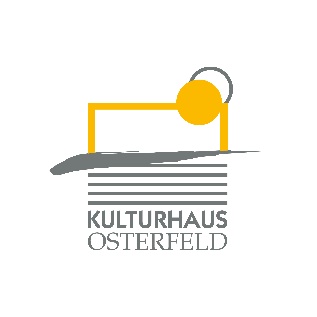 PRESSEMITTEILUNGAm Samstag, 28. März um 20.30 Uhr präsentiert Tina Häussermann ihr Programm „Futschikato“ im Studio des Kulturhauses Osterfeld.Als zweifache Mutter und einfache Ehefrau hat Tina Häussermann den schwarzen Gürtel in Futschikato. Sie weiß, wann kaputt kaputt ist, und wann die Heißklebepistole noch was retten kann. Und wenn gerettet ist, was zu retten ist, klebt sie am Zeitgeist und plaudert darüber, wie es wäre, den eigenen Mann doch mal mit DHL zu verschicken und wie geschickt so eine piepsende Einparkhilfe im Konfliktdschungel einer Beziehung ist. Sie verteidigt sich bestens gegen Wandtatoos, Straßenmusiker und Strafzettel. Während andere in buddhistischer Gelassenheit versinken und die nicht funktionierende Funktionswäsche auf ihrer Alles-ist-möglich-Gymnastikmatte verschwitzen, haut Tina Häussermann auf den Tisch, regt sich jeden Tag mindestens einmal auf, und erklärt, warum es so befreiend ist, ein lautes und herzhaftes „Futschikato“ in die Welt hinaus zu pfeffern. Lustvoll sucht die Klavierkabarettistin gemeinsam mit ihren 88 schwarz-weißen Untertanen nach den Sandkörnern im Getriebe des Alltags und sorgt dafür, dass die Rädchen für einen kurzen Augenblick still stehen. Mit einer gehörigen Portion Wurschtigkeit betreibt Tina Häussermann Synapsenpflege. Bierernst und saukomisch. Ein Abend der Extraklasse. Veranstalter
Kulturhaus Osterfeld

In Kooperation mit
Penn-Club 2000 e.V.

VK: € 19,80 / erm. 15,30 AK: € 22,70 / erm. 17,70Weitere Informationen finden Sie unter http://www.tinahaeussermann.de/Karten und Informationen gibt es im Kulturhaus Osterfeld (07231) 3182-15, dienstags bis samstags, 14.00 bis 18.00 Uhr, per Mail unter: karten@kulturhaus-osterfeld.de und an allen bekannten Vorverkaufsstellen oder unter www.kulturhaus-osterfeld.de.  i.A. Christine SamstagPresse und Sekretariat